БУ РА Национальная библиотека имени М. В. ЧевалковаИнформационно-справочный секторМноголикая Россия рекомендательный список ко Дню народного единства. 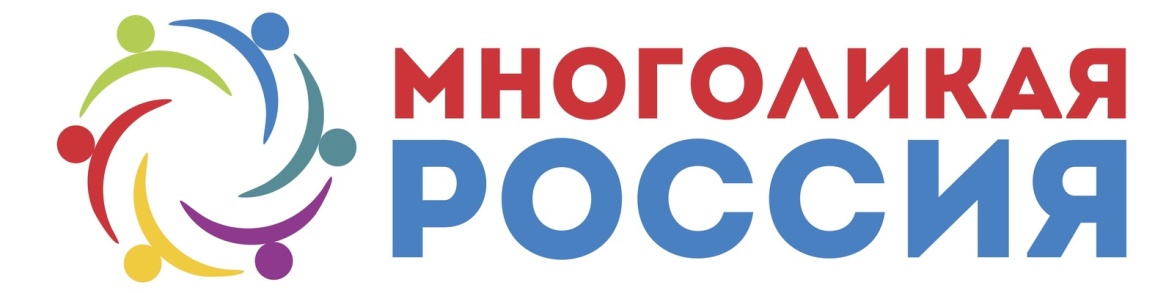 Горно-Алтайск2022 г.                Библиографический аннотированный список литературы, составленный Национальной библиотекой имени М. В. Чевалкова, приурочен ко Дню народного единства.Россия не только многонациональное, но и густонаселенное государство. Здесь постоянно проживает более 145 миллионов граждан более 190 национальностей. Национальное многообразие – настоящее богатство России.В этом списке мы представили книги о разных народах, имеющиеся в нашем фонде.1. Азербайджанцы / ответственный редактор А. Мамедли. - Москва : Наука, 2017 г. – 708 с.Очередной том фундаментальной серии «Народы и культуры» посвящен историко-этнографическому описанию азербайджанцев – одного из интереснейших народов Кавказа, создателей древнего самобытной этнической культуры.2. Башкиры / ответственный редактор Р.Г. Кузеев, Е.С. Даниленко. – Москва : Наука, 2015. – 662 с.Башкиры – народ с многовековой историей. Первые письменные свидетельства о башкирах относятся к VIII – IX вв. и принадлежат арабским миссионерам и путешественникам. В этой коллективной монографии рассматриваются основные этапы этнической и социально-политической истории, демографические процессы и современное этнокультурное развитие башкир. Особое внимание уделяется истории изучения, анализу источников и этническому картографированию. Отдельные главы тома посвящены языку, традиционному хозяйству и системе жизнеобеспечения, костюму, декоративно-прикладному искусству, семейному быту, фольклору, праздничной культуре, религиозным представлениям и профессиональной культуре.3. Белорусы / рецензент О.А. Ганцкая. – Москва : Наука, 1998. – 503 с.Книга посвящена одному из восточнославянских народов – белорусам. Содержит сведения об этнодемографических процессах в Белоруссии, расселении и численности белорусов в странах мира, рассматриваются проблемы возникновения и эволюции белорусов, традиционные формы материальной и духовной культуры этого народа их бытование в современной жизни.4. Бикбулатов, Н.В. Семейный быт башкир XIX - ХХ вв. / Н.В. Бикбулатов, Ф.Ф. Фатыхова. – Москва : Наука, 1991. – 189 с.Предлагаемая вниманию читателей книга посвящена изучению традиционных семейных обычаев и обрядов башкир. В пяти очерках, объединенных общей темой – семейный быт, рассматриваются целые комплексы обрядов и обычаев, знаменующие важнейшие вехи в жизни отдельного человека и семьи в целом.5. Бикбулатов, Н.В. Башкиры : краткий этноисторический справочник    / Н.В. Бикбулатов. – Уфа : УНЦ РАН, 1995. – 35 с.Происхождение и формирование башкирского народа - сложный и длительный процесс. Башкиры стали известны на исторической арене более 1000 лет назад.До революции башкиры пользовались письменностью на базе арабской графики. На этой основе задолго до присоединения Башкирии к России сложился письменно-литературный язык «тюрки», общий для многих тюркских народов.6. Булатова, А. Г. Сельскохозяйственный календарь и календарные обычаи народов Дагестана / А. Г. Булатова. – Санкт-Петербург : Петербургское Востоковедение, 1999. – 288 с.В данной книге, являющейся результатом многолетнего собирательского и творческого труда исследователя, ставится задача возможно более полного описания и анализа старинных календарей и календарных обычаев, обрядов, праздников у аварцев, даргинцев, лакцев, лезгин, табасаранцев, агулов, рутульцев, цахуров, кумыков, ногайцев. В последние десятилетия в культурологии наблюдается рост интереса к различным, прежде мало изучавшимся областям народной культуры. Изучение календаря, в особенности в связи с хозяйственной деятельностью любого народа, представляет большой интерес.7. Буряты / ответственный редактор Л.Л. Абаева и другие; Институт этнологии и антропологии им. Н.Н. Миклухо-Маклая РАН. – Москва : Наука, 2004. – 633 с.Издание является наиболее полным на сегодняшний день собранием сведений по этнической истории и культуре бурят, которые рассматриваются на исконной территории расселения - Предбайкалье и Забайкалье. После присоединения Восточной Сибири к России история бурят продолжается на территории нескольких воеводств и уездов - Енисейского, Красноярского, Иркутского, Илимского, Нерчинского.8. Вайнштейн, С.И. Загадочная Тува / С.И. Вайнштейн. – Москва : Известия, 2009. – 415 с.Тува - расположенная в самом центре Азии республика с уникальной историей и загадочной культурой. Благодаря ее относительно изолированному положению – отсутствию железной дороги, горам, окружающим территорию со всех сторон – в Туве до сих пор распространены самодостаточные кочевнические хозяйства.9. Дебиров, П. М. История орнамента Дагестана : возникновение и развитие основных мотивов. – Москва : Наука, 2001. – 416 с.В монографии проанализированы художественно-стилистические и структурные особенности дагестанского орнамента, используемого в различных видах народного декоративно-прикладного искусства, и дается наиболее полная его классификация.10. Жилище народов Средней Азии и Казахстана / ответственный редактор  Е.Е. Неразик. – Москва : Наука, 1982. – 240 с.Обычаи и обряды, связанные с жилищем, сохранились до наших дней. В большинстве случаев они отражали страх человека перед стихией, стремление обезопасить себя и свое жилище жертвоприношениями «духам гор» и т.п. Над вырытой для фундамента траншеей резали барана, чтобы дух земли «смягчился» и разрешил построить новый дом. Первый камень ставили над пролитой кровью. На новоселье обязательно резали скот. В одних селениях скот резали где-нибудь недалеко от нового дома, в других – на пороге дома или на крыше нового дома над дверью, чтобы кровь стекала на порог и тем самым «очищала» вход. В некоторых селениях в новый дом сначала заходил мужчина и заносил пару подушек, «чтобы в доме было много людей», в других он приносил шкуру белого барана, «чтобы в доме было светло, уютно и у хозяев было много скота». В некоторых селениях в дом первой заходила молодая женщина, которая еще могла иметь детей, считалось хорошим предзнаменованием, если она была беременной. Женщина в правой руке несла чашу с мукой, поверх которой лежало сало или масло, в левой – чашку кислого молока. Войдя в комнату, она направлялась в сторону кухни, кислое молоко ставила возле очага. Все эти продукты были белого цвета, который обозначал изобилие и счастье11. Завьялова, М.К. Татарский костюм / М.К. Завьялова. – Казань : Заман, 1996. – 256 с. : ил.В альбоме представлена коллекция традиционной одежды татарского народа. В костюме как в зеркале отражаются занятия предков: землепашцев и скотоводов. Сливаясь с физическим обликом человека, костюм рассказывает об индивидуальных особенностях его носителя, возрасте, социальном положении, характере, эстетическом вкусе.12. Ингуши / ответственный редактор М.С. Албогачиева и др.; Институт этнологии и антропологии им. Н.Н. Миклухо-Маклая РАН ; Ингушский государственный университет. – Москва : Наука, 2013. – 509 с.В монографии рассмотрены основные этапы этнической истории ингушей. Взаимосвязь этнополитических, этнодемографических, и этнокультурных изменений на протяжении 20-21 вв. Приводятся данные о развитии главных отраслей хозяйства (земледелие, скотоводство, пчеловодство, промыслы и ремесла, добыча соли, охота) и основных особенностях материальной культуры (поселение и жилище, домашний очаг, башенная архитектура)13. Калмыки / ответственный редактор Э.П. Бакаева и др.; Институт этнологии и антропологии им. Н.Н. Миклухо-Маклая РАН; Калмыцкий институт гуманитарных исследований РАН. – Москва : Наука, 2010. – 568 с.Книга является первой попыткой академического описания калмыцкого народа как этнической общности. С позиций современной науки исследуются проблемы происхождения калмыков, их этническая история, антропологический облик, формирование калмыцкого языка, развитие материальной и духовной культуры. Освещаются вопросы расселения калмыков, особенности их традиционной хозяйственной деятельности, ремесла и промыслы.14. Калмыки : сквозь призму веков. Фотоальбом. – Элиста : 2006. – 64 с.Калмыцкая культура своеобразна в силу исторической судьбы центрально-азиатского в происхождении народа. Консолидация западных монголов в ойратский союз с последующим уходом части ойратов в прикаспийские степи приводит к формированию в 17-18 вв. на новой территории обитания калмыцкого народа. Уход предков калмыков из Западной Монголии в конце 16 – начале 17 веков – отправная веха сложных процессов, протекающих в новых условиях.15. Калоев, Б.А. Материальная культура и прикладное искусство осетин: альбом / Б.А. Калоев. – Москва : Наука, 1973. – 161 с.Предлагаемая вниманию читателей работа ставит своей целью показать многообразие творчества осетинского народа, представленного в его материальной культуре и прикладном искусстве, а также важнейшие стороны его хозяйственной деятельности в прошлом.Географические условия территории, занимаемой осетинами, во многом определили своеобразие исторического развития этого народа, особенности его хозяйства, быта и культуры. Осетины населяют центральную часть Кавказа. Главное богатство горной зоны составляют альпийские пастбища, сенокосы и леса.16. Кандаракова, Е.П. Материальная культура и свадебные обряды. – Горно-Алтайск , 2012. – 128 с.Родственники жениха после окончания сватовства готовились к свадьбе. Сородичи помогали в изготовлении араки и продуктов. Родственники невесты до свадьбы готовили приданое: постельные принадлежности, одежу, посуду, утварь и шили чегедек – верхнюю одежду замужней женщины…17. Кыргызы / ответственный редактор А.А. Асанканов. - Москва : Наука, 2016 . – 623 с.В этом томе с научных позиций раскрываются проблемы этнической истории и этносоциального развития кыргызского народа, описываются традиционные занятия и хозяйственная деятельность, навыки природопользования, материальная культура, семейные и общественные отношения, обычаи и обряды семейного и календарного циклов, народные знания, творчество и верования.18. Макошев, А.П. Тубалары: население и хозяйство. – Горно-Алтайск, 2013. – 48 с.В книге раскрывается роль института сёков (родов) для тубаларов, проблема их численности и самоопределения, вопросы этимологии и расселения. При рассмотрении хозяйства акцент делается на охотничий и кедровый промысел как древнейшие и главные отрасли хозяйства, традиционное собирательство, в частности, сбор и заготовкф калбы (черемши).19. Миловский, А. Песнь жар-птицы. – Москва : Детская литература, 1987. – 175 с.С давних времен люди ощущали себя частью природы, чувствовали себя участниками природных событий «Ну вот, наступают праздники: Новый год, день Ивана Купалы или Масленица – и все меняется. Люди поют старинные песни, пляшут, водят хоровод. А иногда разыгрывают представления - целый театр!» В книге собраны рассказы о народных праздниках.20. Молдоване / ответственный редактор М.Н. Губолго и др.; Институт этнологии и антропологии им. Н.Н. Миклухо-Маклая РАН; Институт культурного наследия АН Молдовы . – Москва : Наука, 2010. – 542 с.Выход в свет сборника в год 650-летия образования Молдавского государства имеет большое культурное значение. В книге содержатся сведения о среде обитания, этнической и этнополитической истории молдаван, молдавском языке, хозяйственной деятельности, семье и семейных отношениях, календарных обычаях и обрядах. В томе дается панорамно-концептуальная характеристика роли государства и этничности в сохранении и развитии самобытного молдавского народа.21. Народы Дагестана / ответственный редактор С.А. Арутюнов и др.; Институт этнологии и антропологии им. Н.Н. Миклухо-Маклая РАН. – Москва : Наука, 2002. – 588 с.Представлены научно достоверные сведения по основным вопросам истории, этнографии, географии расселения дагестанских народов. Подробно рассматриваются социально-хозяйственные процессы, происходившие у дагестанских племен и народов на протяжении многих веков, выясняется взаимозависимость характера и направления отраслей от природно-географических зон и обменных связей.22. Немцы в России: встречи на перекрестке культур : сборник статей. – Санкт-Петербург : MMXI,  2011. – 544 с.Сборник статей посвящен различным сторонам истории сотрудничества крупнейших европейских государств – России и Германии. В книге рассматриваются проблемы межнационального культурного взаимодействия в его созидательном, творческом аспекте и раскрывается вклад немцев в развитие науки, культуры и образования Российской империи. Сборник включает исследования, основанные на новых источниках и материалах, выполненные российскими и немецкими учеными. В сборник включено 35 статей, отражающих многообразную и интереснейшую палитру культурных контактов двух стран. Книга рассчитана на специалистов – историков, этнографов, культурологов.23. Обряды в традиционной культуре бурят / Д.Б. Батоева, Г.Р. Галданова . – Москва : Восточная литература, 2002. – 222 с.В настоящее время, когда изменения в обществе настолько велики, что вызывают у людей страх перед нарушением своей идентичности, особенно важным становится сохранение роли традиционных форм жизнедеятельности. Монография содержит описание и анализ обрядов жизненного цикла в бурятской традиционной культуре. Впервые в бурятоведении предпринимается попытка комплексного культурологического подхода к исследованию механизмов социализации индивида, их значения в процессе идентификации, этнической в том числе, хотя данная работа отнюдь не претендует на исчерпывающий охват проблематики.24. Патачаков, К.М. Культура и быт хакасов в свете исторических связей с русским народом (XVIII – XIX вв.) : научное издание / К.М. Патачаков. – Абакан : Советская Хакассия. - 103 с. Территория современной Хакасии и прилегающих к ней районов была занята предками современных хакасов еще задолго до включения их в состав Русского государства. До этого родоплеменные группы Минусинской котловины вели полукочевой образ жизни. Занимались в основном скотоводством и охотой, а также собирательством. Земледелие находилось в зачаточном состоянии, поэтому не играло существенной роли в экономике.Основная задача работы заключается в том, чтобы показать на конкретном историческом материале культурно-экономические связи хакасов с русским народом, выяснить на фактах влияние и роль русской народной культуры в хозяйственном развитии хакасов, в их домашнем быте и культуре в условиях дореволюционного периода.25. Рославцева, Л.И. Одежда крымских татар конца XVIII – XX вв.: историко- этнографическое исследование / Л.И. Рославцева. – Москва : Наука, 2000. – 104 с.Одежда представляет одну из самых значимых сторон материальной культуры любого народа. Она всегда привлекала внимание ученых и путешественников. Настоящая работа является первым исследованием по костюму крымских татар, сформировавшихся в результате сложных многовековых исторических процессов, происходивших на территории Крыма. Выделены два типа костюма, подтверждающие теорию деления этноса на две основные субэтнические группы – степных татар, образовавшихся на основе культуры кочевых племен, веками обитавших в пределах Северного Причерноморья, и горно-прибрежных татар, основу которых составили народы, представляющие земледельческую культуру балкано-кавказского круга.Исследование подводит к выводу, что рассмотрение костюма с разных точек зрения открывает большие возможности при определении путей формирования всего крымско-татарского этноса.26. Русские / рецензент М.Н. Губало. – Москва : Наука, 1997. – 828 с.Предлагаемая читателю монография является первой книгой серии трудов Института этнологии и антропологии РАН «Народы и культуры». В первой ее части дан материал по историческому развитию русского народа с Х в. и до наших дней, по формированию историко-культурных ареалов. Вторая часть содержит сведения о семейном и общественном быте, религии, народной этике.27. Русский народ его обычаи, предания, обряды собранные М. Забылиным. – Москва : Эксмо, 2002. – 252 с. Книга адресована любителям русской истории. Содержит разнообразные сведения о разного рода поверьях, обрядах, предрассудках, обычаях, с помощью которых становится яснее быт и порядок русской жизни со всей ее обстановкой и взглядами. Эти сведения способствуют объяснению причин, по которым возникали поверья и обряды, и вместе с тем позволяют видеть, какими путями проникли на Русь предрассудки, почему появились и укоренились в русском народе.28. Салмин, А. Народная обрядность чувашей / А.К. Салмин. – Чебоксары : Чувашский гуманитарный институт, 1994. – 339 с.Технология изготовления игрушек из древесины и бересты, в т. ч "Маленький лыжник", "Саночница", "Пингвиненок", "Рожок" и др.29. Султангареева, Р.А. Башкирский свадебно-обрядовый фольклор / Р.А. Султангареева. – Уфа : УНЦ РАН, 1994. – 191 с.Башкирская свадьба в единстве поэзии и этнографии – ценное, сформировавшееся за тысячелетия историко-художественное наследие народа. Как многогранная культурологическая система, отразившая древние мировоззрения, этнопсихологию и нравственный мир, поэтико-лирический талант народа, свадебное творчество представляет огромный интерес для научных изысканий. В книге исследуется башкирский свадебный фольклор, его истоки, обрядовые, словесно-поэтические, драматургические особенности.30. Сязи, Т. Фантазии, воплощенные в бересте / Т. Сязи. - (Работы твоих сверстников). - Текст : непосредственный // Юный краевед. - 2009. - N 7/8. -С. 20-23 : 2 ил.Рассказывается о древних образцах орнамента на бересте народа ханты.                                                     31. Традиции, обычаи и нравы народов России. Российская научно-практическая конференция с международным участием : и тезисы докладов и сообщений / под ред. Н.А. Лобанова . – Санкт- Петербург : Акме-Петербург, 1997. – 190 с.В сборник включены тезисы докладов и сообщений исследователей – обществоведов, непосредственно или косвенно занятых изучением традиций, обычаев и нравов народов России. В большинстве докладов и сообщений делается попытка не только осознать место и роль традиций и обычаев в современной жизни, преодолеть образовавшийся вакуум в национально-культурном пространстве не только между странами СНГ, но и внутри России.32. Традиции, обычаи и нравы народов России. Вторая российская конференция с международным участием / составитель Н.А. Лобанов. – Санкт- Петербург : Акме-Петербург, 2000. – 199 с.Традиции и обычаи – неиссякаемый источник научного и обыденного знания, открытый и доступный каждому, кто стремится понять себя и других, духовный и социальный мир, в котором мы живем. Авторы этой книги, среди                                                                                                                       которых преобладают этнографы, культурологи, историки рассматриваю традиции и обычаи народов России в контексте прошлого и настоящего полиэтнического развития российского государства в целом и его отдельных территориальных образований и этносов, в частности. Статьи образуют сложную этносоциальную мозаику духовной жизни российского общества и будут интересны широкому кругу исследователей и практиков, для которых сохранение многонациональной культуры и духовное возрождение России являются нравственным долгом.33. Тульцева, Л.А. Современные праздники и обряды народов СССР / Л.А. Тульцева. -  Москва : Наука, 1985. – 180 с.                                  В книге рассказывается о праздниках и обрядах, истории их становления и развития начиная с XIX века. Подробно показывается, как формировались праздники в городе и деревне, как шла разработка новой обрядности, какое место занимают праздники в жизни народа, каковы их национальные особенности. Отдельные главы посвящены границам стандартизации праздников и роли импровизации в них.34. Традиционные обряды и искусство русского и коренных народов Сибири / ответственный редактор Л.М. Русакова. – Новосибирск : Наука, 1987. – 198 с.Календарные обычаи и обряды - важнейший элемент традиционно-бытовой культуры народа. Чтобы понять ее смысл, нужно изучать их в контексте соответствующих социально-экономических отношений, оказывающих определяющее влияние на характер мироощущения людей.Сборник посвящен актуальным и малоисследованным вопросам традиционно-бытовой, преимущественно духовной культуры сибиряков: календарным и свадебным обрядам, городским общественным праздникам, различным жанрам фольклора и изобразительного художественного творчества, в том числе сибирскому иконописанию. В ряде статей рассматривается семантика архаических элементов языческой культуры, сохранившихся в поздних памятниках искусства и обрядах.Книга рассчитана на этнографов, историков, специалистов по фольклору.35. Украинцы / ответственный редактор Л.И. Миссонова. – Москва : Наука, 2000. – 535 с.В книге значительное внимание уделено вопросам расселения украинцев в мире на протяжении последних 200 лет. В монографии освещаются особенности традиционной хозяйственной деятельности украинцев, ремесла и промыслы, поселения и жилища, пища и одежда. Раскрываются характерные черты семейного быта украинцев, нормативные отношения, календарные обычаи и обряды, народные верования и знания, декоративно-прикладное искусство.36. Узбеки / ответственный редактор З.Х. Арифханова и др.; Институт этнологии и антропологии им. Н.Н. Миклухо-Маклая РАН; Институт  истории АН Республики Узбекистан. – Москва : Наука, 2011. – 688 с.Книга, написанная ведущими узбекистанскими и российскими специалистами, которые привлекли новый фактический и богатый иллюстративный материал, восполняет пробелы в изучении истории и культуры узбеков. Значительное внимание уделено этнокультурным процессам в современном Узбекистане.37. Чуваши / ответственный редактор В.П. Иванов. – Москва : Наука, 2017. – 654 с. Чуваши - пятый по численности народ в России. Отдельные главы тома посвящены особенностям материального и общественного быта, традиционным верованиям и обрядности, народным знаниям, традициям народного творчества.38. Шитова, С.Н. Традиционные поселения и жилища башкир. Вторая половина XIX- первая четверть ХХ в. / С.Н. Шитова. – Москва : Наука, 1984. - 252 с.Жилище, один из основных компонентов материальной культуры, отражает сложность пройденного народом пути. В народной архитектуре можно обнаружить немало архаичных элементов, которые способствуют воссозданию истории народного жилища, а в ряде случаев обнаруживают культурные или этнические связи с другими древними и современными народами.В книге обобщен большой полевой материал, собранный автором за 25 лет работы в экспедициях, показаны переход башкирского народа к оседлости, изменения в организации быта, характере и облике жилища. Содержится подробное описание народного жилища – его видов, архитектурного декора, интерьера.40. Хусаинова, Г. Р. Поэтика башкирских народных волшебных сказок: формулы в сравнительном освещении и сохраняемость сказки во времени. – Москва, 2000. – 247 с.Волшебные сказки – один из самых богатых разделов фольклорного наследия башкирского народа. Данная монография является первой в башкирской фольклористике монографией, посвященной этому жанру. Достоверность обеспечивается привлечением широкого круга источников, включая архивные тексты и фонозаписи. Весь башкирский материал и значительная часть сравнительного материала цитируется на языках оригиналов с параллельным переводом. Наблюдения исходят не из единичных текстов, а из всей их суммы, имеющейся в каждом случае.41. Цыгане / ответственный редактор Н.Г. Деметер, А.В. Черных; Институт этнологии и антропологии им. Н.Н. Миклухо-Маклая РАН. – Москва : Наука, 2018. – 614 с.В коллективной монографии рассматриваются основные этапы этнической истории народа, особенности миграций и формирования этнических групп цыган в России, демографические процессы и современное этносоциальное развитие цыган. Особое внимание уделяется комплексам традиционной культуры разных этнических групп народа.42. Цыгане: сборник статей / составитель Л.И. Миссонова. – Москва : ИЭА РАН, 1999. – 155 с.В отличие от других народов мира, цыгане никогда не имели своей государственности, но, несмотря на это, через тысячелетия и разные страны пронесли свою самобытность и культуру. Исторически сложилось так, что у цыган нет единого языка – есть множество диалектов, как и нет единой музыки, нет одной религии – в каждой стране они исповедуют религию того народа, среди которого живут, до сих пор нет единой письменности, нет единого геополитического пространства. Но, в то же время, есть стержень, который объединяет цыган как единый народ – это национальное самосознание, которое выражается в едином этнониме – самоназвании: цыгане всего мира называют себя «рома»…43. Этос культуры народов Якутии: коллективная монография / под редакцией А.И. Гоголева. – Якутск : СВФУ, 2014. – 380 с. Коллектив авторов ставил перед собой задачу – систематизировать существующие представления об этосе культуры, осветить работы, затрагивающие те или иные аспекты многогранного и крайне сложного вопроса. Ученые и исследователи по всему миру актуализируют проблему сохранения культур народов и этносов, подвергающихся серьезной трансформации под воздействием глобализирующего мира, и ставят вопрос поиска путей их дальнейшего развития. В результате исследования этоса культуры проведен анализ зарубежного опыта сохранения и воспроизводства культуры и языка северных народов, проанализированы ядерные элементы культуры и ментальности (этоса культуры) народов Якутии, составлена модель этоса культуры якутов, рассмотрены модели процессов социокультурного воспроизводства коренных народов в условиях глобального мира и ино-цивилизационной экспансии.ПЕРИОДИКА1. Арутюнов, Г. Новокузнецкая матрешка: становление промысла / Г. Арутюнов. // Народное творчество. - 2004 г. - № 2. - С.12-16.«Кузнечанка» - «подпитывается» традиционными видами росписи по дереву «Хохлома» и «Городец». Широко применяются фартуки, перетекающие в юбку. По цветовому решению «кузнечанка» не так ярка, как ее поволжские подруги или вятские матрешки. Ее цветовая гамма выдержана в более теплых, неброских тонах.2. Глиняное чудо // Наука в России. – 1993. -  № 1. - С.102-107.Глиняная игрушка – один из древних самобытных видов народного творчества, в котором сохраняется и передается из поколения в поколение культура русского народа . 3. Гоголев, А Национальный центр народного прикладного искусства и художественных промыслов «Симэх» / Александр Гоголев // Живописная Россия. – 2018. - № 3. -  С.53-57.4. Греф, А. Традиционная керамика / А.Греф, Е. Слонимская // Клуб. – 2003. -  № 9. - С. 38-39.Один из древнейших способов формования сосудов, широко бытовавший  еще в первобытную эпоху человечества – формование из жгута или жгутиковая керамика. Она популярна и в работе на поворотном круге – прототипе гончарного.5. Зверев, В.Л. Гжель: глиняные чудеса / В.Л. Зверев // Наука в России. – 1992. - № 5. - С.80-81.Возрожденное нынче гжельское керамическое искусство унаследовало лучшие традиции старого промысла. Посуда и скульптура с характерной кобальтовой росписью на белом фоне известна всему миру.6. Кузнецова, О. Филимоновская игрушка / О. Кузнецова // Народное творчество. -  2006. - № 1. - С. 21-22.До наших дней дошел самобытный художественный стиль филимоновской пластики. Она имеет своеобразную вытянутую форму. Роспись на игрушке наносится непосредственно по фактуре глины, которая после обжига приобретает мягкий белый цвет.7. Кузнецова, О. Пикалевская игрушка / О. Кузнецова // Народное творчество . -  2006. - №2. - С. 26.Практика показала, что после лепки дымковской игрушки дети и взрослые легче переходят как к классической, так и к более абстрактной: филимоновской, абашевской, кожлянской и другим игрушкам.8. Кузнецова, О.  Хлудневская игрушка / О. Кузнецова // Народное творчество . -  2006. - № 12. -  С. 27-31.Хлудневская глиняная игрушка тяготеет к двум направлениям. Одни игрушки представляют собой пластический примитив: им присуща простота и компактность формы, предельная обобщенность образов-символов. Это архаичные» изображение «бабы» или свистульки. Более сложными являются игрушки, принадлежащие второму стилевому направлению. Это игрушки- скульптуры. Они делались по специальному заказу. Основная масса объема сопровождается обилием лепных деталей.9. Максимова, Ю. Г. Глиняная игрушка Кубани / Ю.Г. Максимова // Народное творчество . – 2006. -  № 1. -  С. 24-25.Игрушка – самобытное явление материальной и духовной культуры народа. Она служит важнейшим средством связи поколений. Именно поэтому усилия многих исследователей направлены на изучение и, как следствие, бережное сохранение народной игрушки как национально-исторического культурного достояния.10. Матафонова, Н.Н. Расписные подносы Жостова / Н.Н. Матафонова  // Юный художник. -  2000. -  № 1. -  С.43-45.Жостовский поднос или лаковая роспись на металле – одно из уникальных и интереснейших явлений в русском искусстве. Обладая ярко выраженным национальным своеобразием и стилевой манерой, этот вид лаковой росписи основан на традиционной технологии ручного производства.11. Ниткина, А. Вятские кружева / Ариадна Ниткина // Живописная Россия. – 2017. -  № 4. -  С.41-44.История вятского кружева таит в себе много неразгаданного до сих пор. Сегодня, как и раньше, для создания ручного кружева требуются все те же нехитрые предметы: деревянная подставка, туго набитый опилками валик с ровной поверхностью, маленькие деревянные палочки с круглой головкой на конце – коклюшки, вязальный крючок и игла для накола и разные по составу нити…12. Ниткина, А. Елецкое кружево / Ариадна Ниткина //  Живописная Россия. – 2015. - № 5. – С.52-56.Традиция плетения кружев в российских деревнях, в небольших уездных городках, среди крестьян и мещан намного старше, чем рождение самих промыслов…Елецкие кружева – более тонкие и легкие, чем вологодские. Полотнянка, изменчивая по плотности и ширине, часто переходит в сетку. Решетка елецкого кружева бывает и разреженной и плотной…13. Пинегина Н.И. Сакральность русских игрушек / Н.И. Пинегина // Духовный старт . -  2017. –  № 6 (17 июня). – С. 14.14. Пинегина Н.И. Кукла – вид искусства / Н.И. Пинегина // Духовный старт . -  2017. –  № 6 (26 августа). – С. 10-11.15. Семеновская роспись // Живописная Россия. – 2015. - № 5. -  С. 53-55.Более ста лет Семеновская матрешка является символом русского народного искусства, восхищает своей жизнерадостностью, покоряет красотой росписи.29. Смирнова, С. Растут новые мастера / С. Смирнова; фото М. Татанова, А. Соловской. - (Фестивали, праздники, выставки, конкурсы). - // Народное творчество. - 2020. - № 7. - С. 24-30 : фот. Собранный, выявленный и учтенный автором большой объем религиозно-обрядового опыта чувашей подвергается системному и кроссжанровому (сказка-обряд) сравнительно-историческому изучению. Анализируются сельские (межсельские и общесельские), домашние (родовые и семейные), индивидуальные (от болезней спорадические) обряды. Для выявления кросскультурных связей обряда привлекается корпус сказок о богатырях.16. Творческая мастерская «Югыд-арт»  // Живописная Россия . – 2018. -  № 3. - С.51-53.Вязаный орнамент коми - явление сложное. Он красочен и глубоко символичен.17. Чудской, М. «Бьем баклуши – берегите уши!» / Михаил Чудской // Живописная Россия. – 2018. - № 2. -  С.12-14.Баклуша – это заготовка из дерева к любой деревянной посуде (ложки, чашки, миски).                                                           МАРС1. Берсенева, Л. Кому что нравится : хранители традиций народной игрушки / Л. Берсенева. // Дошкольное воспитание. - 2007. - N 7. - С. 46-52. Материалы для знакомства дошкольников с народной игрушкой. Приводятся конспекты занятий по лепке и рисованию.2. Бутурлина, А. С. Дымковская роспись : непосредственно образовательная деятельность в средней группе / А. С. Бутурлина. // Детский сад. Все для воспитателя. - 2017. - № 10. - С. 16-17. Художественно-эстетическое развитие. Задачи обучающие: учить выделять элементы геометрического узора дымковской росписи (круг, кольцо, прямые и волнистые линии, точки). Формировать умение создавать узоры по собственному замыслу, используя разнообразные приемы работы кистью (всей кистью, концом кисти, приемом тычка). Задачи развивающие: развивать чувства ритма, цвета, композиции при составлении дымковского узора; развивать интерес к изучению народных промыслов; развивать умение поддерживать беседу.3. Возрождая старину: по материалам Ассоциации лоскутного шитья России. - (Рукоделие) // Работница. - 2008. - N 4. - С. 30-31. Об искусстве российского лоскутного шитья. Техника изготовления одеяла и коврика. 4. Гилева, А. В. Берестяные чудеса на Севере / А. В. Гилева. // Народное творчество. - 2008. - N 3. - С. 18-21. Учитель технологии рассказывает о технологии изготовления поделок из бересты.5. Греф, А. Лоскутные человечки. Вятская столбушка / А. Греф, Е. Слонимская. - (Наши традиции) //Работница. - 2008. - N 3. - С. 30-31. Сотрудники Московского Центра детского творчества, много лет изучающие русскую традиционную культуру, раскрывают секреты создания лоскутных кукол.6. Голубева, С. Расскажи мне, бабушка, о русском рушнике: сценарий открытого урока для детей начальных и средних классов / С. Голубева. - (У каждой сторонки своя краса // Сценарии и репертуар. - 2017. - № 22. - С. 3-7. 7. Декоративный натюрморт с национальным колоритом / А. Н. Гираева. - (Образование) // Искусство и образование. - 2007. - N 5 (49). - С. 127-130.Развитие художественно-педагогического образования студентов художественно-графических факультетов на базе широкого освоения и глубокого восприятия культурно-исторического и художественно-педагогического наследия.8. Дымковская игрушка: интегрированное занятие для старших дошкольников / И.В. Мельникова, Н.Г. Геворгян. - (На занятия с радостью!) // Воспитатель дошкольного образовательного учреждения. - 2018. - № 7. - С. 34-40. Конспект интегрированного занятия по ознакомлению детей с русским народным искусством на примере дымковской игрушки.9. Зольникова, О.П. Украшение разделочной доски элементами городецкой росписи: занятие по изобразительной деятельности / О.П. Зольникова. - (Творческая мастерская) // Воспитатель дошкольного образовательного учреждения. - 2018. - № 4. - С. 97-101.  Представлен конспект занятия по изобразительной деятельности для старших дошкольников, в ходе которого дети знакомятся с народными промыслами, особенностями цветосочетаний и элементами городецкой росписи, учатся в соответствующей технике расписывать разделочную доску.10. Канев, В.Ф. Обучение изготовлению игрушки из древесины и бересты / В. Ф. Канев, Н. Г. Оверин. - (Технологическое образование в регионах России) // Школа и производство. - 2007. - N 8. - С. 10, 36-40 : 7 рис. 11. Максимкина, Ирина. Художественные ремесла России : текстиль, вышивка / И. Максимкина. - (Три "Д": для души, для дома, для досуга. Это полезно знать)  // Библиополе. - 2008. - N 9. - С. 75-80.  Обзор литературы о возникновении, развитии и особенностях русской вышивки и вышивки некоторых народов России.12. Русское декоративное искусство - детям / Е. Тимофеева [и др.]. - (Педсовет. Художественно-эстетическое развитие) // Дошкольный мир. - 2017. - № 9. - С. 32.13. Шухардина, С. Организация занятий по декоративно-прикладному искусству со студентами / С. Шухардина. - (Профессия - педагог) // Дошкольное воспитание. - 2007. - N 10. - С. 87-90. Практикум по декоративно-прикладному искусству дает возможность будущим педагогам, руководителям кружков народного творчества изучать теоретические основы декоративно-прикладного искусства и организовывать практические занятия с детьми. Приводится конспект занятия в рамках спецкурса "Методика организации занятий по работе с бисером.14. Феленкова, Е. Берестяной промысел в Новгородской области / Е. Феленкова  // Юный Краевед. - 2008. - N 1. - С. 2-6 .Описывается искусство плетения бытовых изделий из бересты в Новгородской области.БУ РА «Национальная библиотека имени М. В. Чевалкова»              Составитель, компьютерный набор иоформление Туткушева Е.М.01.11.2022 г.Тираж 4 экз.г. Горно-Алтайскпр. Коммунистический, 32Тел.: 2-64-25Эл.почта: ba@nbra.ru